ОБРАЗАЦ ПРИЈАВЕКОНКУРС ЗА ДОДЕЛУ СРЕДСТАВА ЗА СУФИНАНСИРАЊЕ НАБАВКЕ ПОЉОПРИВРЕДНЕ МЕХАНИЗАЦИЈЕ НА ТЕРИТОРИЈИ АП ВОЈВОДИНЕ У 2017. ГОДИНИДатум: ______________                                                                                 _____________________________                                                                                                                   Потпис носиоца газдинства/                                                                                                               овлашћеног лица у правном лицу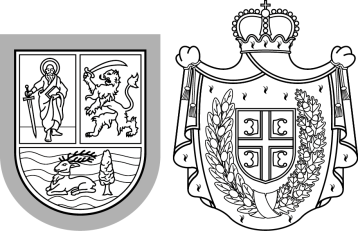 Република СрбијаАутономна покрајина ВојводинаПокрајински секретаријат запољопривреду, водопривреду и шумарствоБулевар Михајла Пупина 16, 21000 Нови СадТ: +381 21 487 44 11, +381 21 456 721   Ф: +381 21 456 040psp@vojvodina.gov.rs
ОПШТИ ПОДАЦИ О ПОДНОСИОЦУ ПРИЈАВЕФизичко лицеФизичко лицеФизичко лицеФизичко лицеИме и презиме носиоца РПГЈМБГПравно лице Правно лице Правно лице Правно лице Пословно име Име и презиме овлашћеног лицаМатични бројПорески идентификациони број ПИБНазив делатности из АПРБрој запосленихБрој чланова земљорадничке задругеСви подносиоци захтеваСви подносиоци захтеваСви подносиоци захтеваСви подносиоци захтеваБрој пољопривредног газдинстваПоштански број и местоГрад/ОпштинаАдресаКонтакт телефонe-mail:Досадашње коришћење средстава СекретаријатаПрви путДруги путТрећи путПОДАЦИ О ПОЉОПРИВРЕДНОЈ ПРОИЗОДЊИПовршина пољопривредног земљишта пријављено у РПГ- Структура биљне производње под ратарским културама (ha)Површина пољопривредног земљишта пријављено у РПГ- Структура биљне производње под воћарством, виноградарством и повртарским културама (ha)Површина пољопривредног земљишта пријављено у РПГ- Структура биљне производње под културама цвеће, ароматично, зачинско и лековито биље (ha)НАМЕНА СРЕДСТАВАШифраВрста инвестицијеИзнос инвестиције без ПДВ101.2.4.Набавка механизације за припрему, руковање и дистрибуцију концентроване и кабасте сточне хране на газдинству (сено, силаже, сенажа итд.): балирке и рол балирке, машине за сабијање односно паковање кабасте сточне хране, самоутоварне приколице за прикупљање, превоз и истоварање сена, елеватори за утовар бала на приколице, прикључне тракторске машине за припрему силаже – силажни комбајн, прикључне тракторске косачице, прикључни сакупљачи и растурачи сена, микс приколице, телескопски манипулатор (телехендлер) до 3,5 т и 7 м дизања101.3.2.Набавка воћарско-виноградарских трактора до 100 kW, риголера, подривача и машина за резидбу, тарупирање и бербу; тресачи или други берачи воћа и поврћа, машине за сакупљање језграстог воћа, покретне платформе за бербу, машине за орезивање биља101.3.3.Набавка механизације за сетву, садњу, заштиту биља за воћарску и виноградарску производњу, производњу садног материјала и повртарску производњу (укључујући и производњу расада и цвећарство) на отвореном пољу; набавка механизације за воћарско-виноградарску производњу (набавка прецизних машина за сетву, машина за расађивање расада, висококвалитетних прскалица или атомизера за заштиту од болести, корова и штеточина: прикључне садилице и вадилице, машине за пуњење саксија супстратом, машине за прављење супстрата за производњу цвећа101.4.1.Набавка трактора за ратарску производњу до 100 kW101.4.3.Набавка прикључних машина за жетву и бербу: машине за уситњавање биљне масе након жетве (сечке и тарупи)101.4.4.Набавка машина за обраду земљишта: плугови и тањираче, прикључни (међуредни) култиватори, грубери, сетвоспремачи, разривачи и подривачи, ваљкови за постсетвену обраду101.4.5.Набавка сејалица101.4.6.Набавка прскалица за прихрану и заштиту биљака од болести, штеточина и корова: прикључни расипачи минералног ђубрива минималног капацитета 500 лОПИС НАБАВЉЕНЕ МЕХАНИЗАЦИЈЕРАЧУННазив добављачаДатум рачунаИзнос без ПДВ1. Укупно:ИЗЈАВЕИЗЈАВЕИЗЈАВЕИЗЈАВА 1Својим потписом потврђујем под материјалном и кривичном одговорношћу следеће:да су подаци у обрасцу пријаве и пратећа документација истинити и тачни, да немам неизмирених обавеза према Покрајинском секретаријату за пољопривреду, водопривреду и шумарство и да ћу овлашћеним лицима Секретаријата омогућити њихову проверу, да по неком другом основу не користим бесповратна средства за исту намену,добављач и подносилац захтева не представљају повезана лица при чему се повезаним лицима сматрају: носилац и чланови породичног пољопривредног газдинства, супружници, ванбрачни партнери, крвни сродници у правој линији, крвни сродници у побочној линији закључно са трећим степеном сродства, сродници по тазбини до другог степена сродства, усвојилац и усвојеник, лица између којих је извршен пренос управљачких права и лица која су повезана у смислу закона којим се уређује порез на добит правних лица,није у групи повезаних лица у којој су неки од чланова велика правна лица.Својим потписом, такође дајем сагласност за коришћење датих података током процеса провере, плаћања и трајања утврђених обавеза.Датум: ______________                             М.П.                           _____________________________                                                                                                                    Потпис носиоца газдинства/                                                                                                               овлашћеног лица у правном лицуИЗЈАВА 2Ја, доле потписани, сагласан/на сам да лично прикупљам све податке о којима се води службена евиденција, а који су неопходни за одлучивање у процесу апликације код Покрајинског секретаријата за пољопривреду, водопривреду и шумарство на 
Конкурсу за доделу средстава за суфинансирање набавке пољопривредне механизације на територији АП Војводине у 2017. годиниЈа, доле потписани, нисам сагласан/на сам да лично прикупљам све податке о којима се води службена евиденција, а који су неопходни за одлучивање у процесу апликације код Покрајинског секретаријата за пољопривреду, водопривреду и шумарство на 
Конкурсу за доделу средстава за суфинансирање набавке пољопривредне механизације на територији АП Војводине у 2017. годиниЗаокружити један од понуђених одговора.Овом изјавом, потврђујем и да сам упознат са одредбама Закона о општем управном поступку („Службени гласник РС“ бр. 18/2016), члан 103. по којима је орган дужан да по службеној дужности, у складу са законом, врши увид, прибавља и обрађује податке о чињеницама о којима се води службена евиденција, а који су неопходни за одлучивање. Датум: ______________                             М.П.                           _____________________________                                                                                                                    Потпис носиоца газдинства/                                                                                                               овлашћеног лица у правном лицуПОПИС ДОСТАВЉЕНЕ ДОКУМЕНТАЦИЈЕ1.Образац пријаве2.Фотокопија личне карте или очитана чипована лична карта3.Оригинал извода из Регистра пољопривредних газдинстава:Прва страна: Подаци о пољопривредном газдинствуДруга страна: Структура биљне производњеТрећа страна: Подаци о животињама10.Оригинал авансни рачун11.Оригинал рачун12.Оригинал отпремница13.Оригинал фискални рачун14.Налог за пренос средстава или Налог за уплату средстава15.Оверени изводи банке о извршеном плаћању добављача опреме и корисника средстава16.Фотокопија уговора са даваоцем кредита17.Очитана чипована саобраћајна дозвола за погонске машине (тракторе)18.Фотокопија гарантног листа19.Царинска декларација за опрему из увоза (уколико је подносилац пријаве директан увозник)20.Доказ o регулисаној накнади за одводњавање/наводњавање (потврда „ЈВП Воде Војводине“21.Доказ пореске управе о плаћеном порезу и другим доспелим обавезама из локалних јавних прихода 22.Доказ о измиреним доспелим обавезама за закуп државног пољопривредног земљишта:Потврда надлежног органаФотокопија уговора са Министарством пољопривреде и заштите животне срединеДоказ о извршеном плаћањуДодатна документација за правна лицаДодатна документација за правна лицаДодатна документација за правна лица23.Извод из Агенције за привредне регистре са ПИБ24.Потврда Агенције за привредне регистре да над правним лицем није покренут поступак стечаја или ликвидације25.Потврда овлашћеног Ревизијског савеза да задруга послује у складу са Законом о задругама